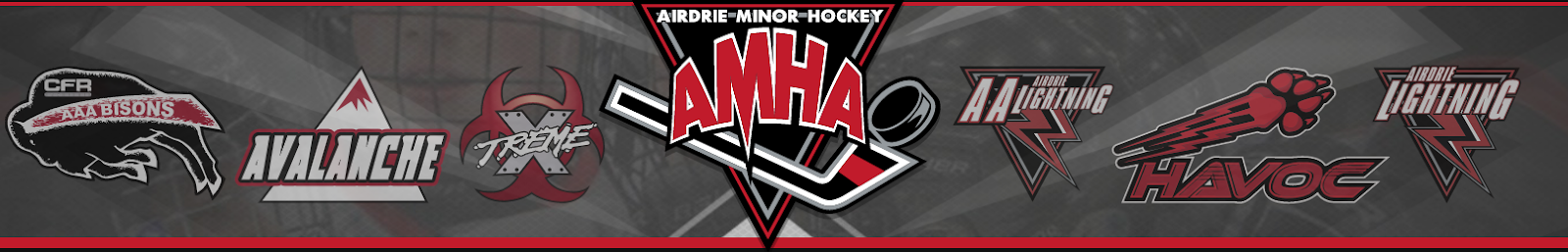 Player Acceleration ApplicationPlease complete this form, attach letters of recommendation, a cheque in the amount of $350 and drop it off to the AMHA office in the Ron Ebbesen Arena, or save and email to:  officeadmin@airdriehockey.com or carol@airdriehockey.com.By signing below, you are acknowledging that you have read and fully understand the Acceleration Policy #8.12 as written.______________________________________	______________________________________		Parent Signature(s)					Players SignaturePlayer InformationPlayer InformationPlayer InformationPlayer InformationName:Date of Birth (yyyy/mm/dd):Position Played:Previous Year’s Team:Previous Year’s Coach Name & Phone #:Previous Year’s Coach Name & Phone #:Parent InformationParent InformationParent InformationParent InformationName, Phone # & Email:Name, Phone # & Email:Team Trying out for:Team Trying out for:Team Trying out for:Team Trying out for:If your player doesn’t get accelerated  will you be staying with AMHA:If your player doesn’t get accelerated  will you be staying with AMHA:If your player doesn’t get accelerated  will you be staying with AMHA:If your player doesn’t get accelerated  will you be staying with AMHA:Justification as to why you are applying to Accelerate, be specific:Justification as to why you are applying to Accelerate, be specific:Justification as to why you are applying to Accelerate, be specific:Justification as to why you are applying to Accelerate, be specific: